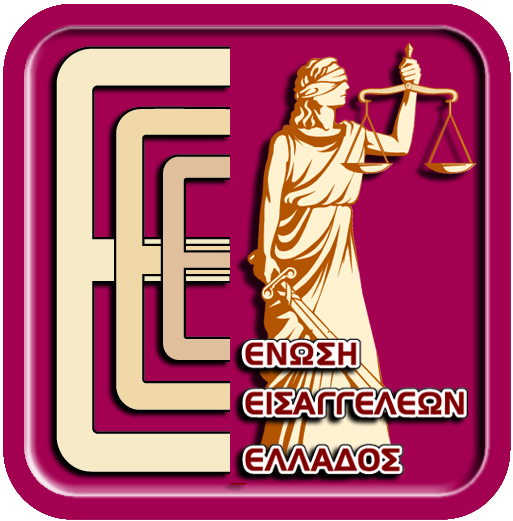 ΑΝΑΚΟΙΝΩΣΗΗ Ένωση Εισαγγελέων Ελλάδοςδιοργανώνει διαδικτυακή επιστημονική εκδήλωσητο Σάββατο 24 Απριλίου 2021 και ώρα 18:00, με θέμα:«Ζητήματα Εκτέλεσης των Ποινών»υπό την Προεδρία του κ. Χαράλαμπου Βουρλιώτη, Αντεισαγγελέα του Αρείου Πάγου. Χαιρετισμό στην εκδήλωση θα απευθύνει η κ. Άννα Ζαΐρη, Αντεισαγγελέας του Αρείου Πάγου, Πρόεδρος της Ένωσης Εισαγγελέων Ελλάδος. Εισηγητές θα είναι:α) ο Λάμπρος Μαργαρίτης, Καθηγητής της Νομικής Σχολής του Α.Π.Θ., με θέμα: «Ο σχηματισμός συνολικής ποινής»,β) ο Παναγιώτης Παναγιωτόπουλος, Εισαγγελέας Εφετών Αθηνών, με θέμα: «Αναβολή και διακοπή της εκτέλεσης της ποινής»,γ) ο Αθανάσιος Ζαχαριάδης, Επίκουρος Καθηγητής της Νομικής Σχολής του Α.Π.Θ., με θέμα: «Αντιρρήσεις σχετικά με την εκτέλεση της ποινής» και δ) η Χριστίνα Φασούλα, Εισαγγελέας Πρωτοδικών Γρεβενών, με θέμα: «Υφ’ όσον απόλυση: Ειδικά ζητήματα σχετικά με τη χορήγηση, την ανάκληση και την άρση της» Η εκδήλωση θα πραγματοποιηθεί μέσω της εφαρμογής e-presence. Οι ενδιαφερόμενοι μπορούν να αποστείλουν, μέχρι την Παρασκευή 16-4-2021, εκδήλωση ενδιαφέροντος με το ονοματεπώνυμό τους, την ιδιότητά τους και την μνεία «Δήλωση συμμετοχής στην εκδήλωση της 24-4-2021» στην ακόλουθη διεύθυνση ηλεκτρονικού ταχυδρομείου: eisproth@otenet.gr Ακολούθως θα τους αποσταλούν οι σχετικές προσκλήσεις μέσω του ηλεκτρονικού ταχυδρομείου.Παρακαλούνται οι κκ Προϊστάμενοι των Δικαστηρίων και των Εισαγγελιών να ενημερώσουν σχετικά τους Δικαστικούς και Εισαγγελικούς Λειτουργούς.Για το Διοικητικό Συμβούλιο της Ένωσης Εισαγγελέων ΕλλάδοςΗ Πρόεδρος			 			Ο Γενικός ΓραμματέαςΆννα Ζαΐρη						Σπυρίδων Παππάς